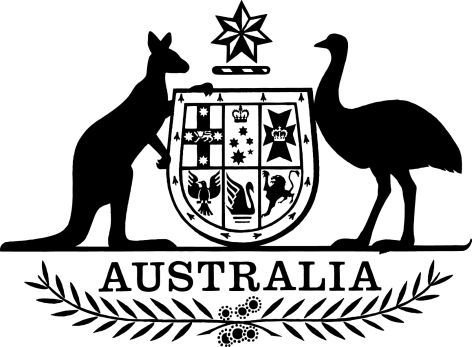 Crimes Legislation Amendment (Economic Disruption) Regulations 2021I, General the Honourable David Hurley AC DSC (Retd), Governor-General of the Commonwealth of Australia, acting with the advice of the Federal Executive Council, make the following regulations.Dated 29 April 2021David HurleyGovernor-GeneralBy His Excellency’s CommandKaren AndrewsMinister for Home AffairsContents1	Name	12	Commencement	13	Authority	14	Schedules	1Schedule 1—Amendments	2Crimes Regulations 2019	2Proceeds of Crime Regulations 2019	21  Name		This instrument is the Crimes Legislation Amendment (Economic Disruption) Regulations 2021.2  Commencement	(1)	Each provision of this instrument specified in column 1 of the table commences, or is taken to have commenced, in accordance with column 2 of the table. Any other statement in column 2 has effect according to its terms.Note:	This table relates only to the provisions of this instrument as originally made. It will not be amended to deal with any later amendments of this instrument.	(2)	Any information in column 3 of the table is not part of this instrument. Information may be inserted in this column, or information in it may be edited, in any published version of this instrument.3  Authority		This instrument is made under the following:	(a)	the Crimes Act 1914;	(b)	the Proceeds of Crime Act 2002.4  Schedules		Each instrument that is specified in a Schedule to this instrument is amended or repealed as set out in the applicable items in the Schedule concerned, and any other item in a Schedule to this instrument has effect according to its terms.Schedule 1—AmendmentsCrimes Regulations 20191  After Part 1Insert:Part 1A—General4A  Costs etc. payable to Official Trustee		For the purposes of paragraph 9B(1)(a) of the Act, there is payable to the Official Trustee an amount equal to the amount of costs, charges and expenses incurred in connection with the performance or exercise by the Official Trustee of functions, duties or powers under section 9A the Act.4B  Remuneration of Official Trustee		For the purposes of paragraph 9B(1)(b) of the Act, the amount of remuneration payable to the Official Trustee in respect of the performance or exercise by the Official Trustee of functions, duties or powers under section 9A of the Act is the equivalent amount of remuneration that is payable to the Official Trustee in respect of the Official Trustee’s exercise of powers and performance of functions or duties under the Proceeds of Crime Act 2002.Note:	Regulation 22 of the Proceeds of Crime Regulations 2019 sets out the amount of remuneration that is payable to the Official Trustee in respect of the Official Trustee’s exercise of powers and performance of functions or duties under the Proceeds of Crime Act 2002Proceeds of Crime Regulations 20192  Section 7 (at the end of the table items headed “South Australia”)Add:3  Section 14Repeal the section.4  Section 15 (heading)Omit “sections 102 and 103”, substitute “section 102”.5  Section 15Omit “or 103”.6  Sections 21 and 22Omit “or under Part VI of the Mutual Assistance Act”, substitute “, under Part VI of the Mutual Assistance Act or under section 208DA or Division 3 of Part XIII of the Customs Act 1901”.7  Clause 1 of Schedule 1 (Table 5, after table item 2)Insert:8  Clause 1 of Schedule 2 (at the end of Table 5)Add:9  Clause 1 of Schedule 3 (at the end of Table 5)Add:10  After clause 2 of Schedule 4Insert:2A  Table 2A—Crimes Act 1914		The following table specifies indictable offences against provisions of the Crimes Act 1914 (as in force before 15 April 2010) for the purposes of paragraph (h) of the definition of serious offence in section 338 of the Proceeds of Crime Act 2002.11  Clause 3 of Schedule 4 (table item 29)Repeal the item, substitute:12  Clause 3 of Schedule 4 (after table item 34)Insert:13  Clause 3 of Schedule 4 (after table item 40)Insert:14  Clause 3 of Schedule 4 (after table item 59)Insert:15  Clause 3 of Schedule 4 (after table item 63)Insert:16  Clause 3 of Schedule 4 (after table item 64)Insert:17  Clause 3 of Schedule 4 (table item 67)Repeal the item, substitute:18  Clause 3 of Schedule 4 (after table item 69)Insert:Commencement informationCommencement informationCommencement informationColumn 1Column 2Column 3ProvisionsCommencementDate/Details1.  The whole of this instrumentThe day after this instrument is registered.5 May 20217ASerious and Organised Crime (Unexplained Wealth) Act 20092Aa declaration that particular property has been forfeited under Division 1 of Part 4 of the Criminal Assets Confiscation Act 2005section 56B of the Criminal Assets Confiscation Act 20055an unexplained wealth ordersection 9 of the Serious and Organised Crime (Unexplained Wealth) Act 20095a restraining ordersection 20 of the Serious and Organised Crime (Unexplained Wealth) Act 2009ItemAn offence against any of the following provisions of the Crimes Act 1914 (as in force before 15 April 2010) is a serious offence1section 50BA (sexual intercourse with child under 16)2section 50BB (inducing child under 16 to engage in sexual intercourse))3section 50BC (sexual conduct involving child under 16)4section 50BD (inducing child under 16 to be involved in sexual conduct)5section 50DA (benefiting from offence against Part IIIA)6section 50DB (encouraging offence against Part IIIA)29section 272.10 (aggravated offence—sexual intercourse or other sexual activity with child outside Australia)34Asection 272.15A (“grooming” person to make it easier to engage in sexual activity with a child outside Australia)40Asection 273A.1 (possession of child-like sex dolls etc.)40Bsection 273B.4 (failing to protect child at risk of child sexual abuse offence)40Csection 273B.5 (failing to report child sexual abuse offence)59Asection 471.25A (using a postal or similar service to “groom” another person to make it easier to procure persons under 16)63Asection 474.22A (possessing or controlling child abuse material obtained or accessed using a carriage service)64Asection 474.23A (conduct for the purposes of electronic service used for child abuse material)67section 474.25B (aggravated offence—using a carriage service for sexual activity with person under 16 years of age)69Asection 474.27AA (using a carriage service to “groom” another person to make it easier to procure persons under 16 years of age)